												Doc. 5RICHIESTA DI ACCESSO CIVICO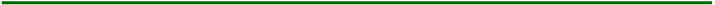 Richiesta di accesso ai documenti/dati/informazioni amministrativi (ai sensi dell’art. 5, comma 2 e ss. del D.Lgs. n. 33/2013). (Si prega di scrivere in stampatello)Al Responsabile della Prevenzione della Corruzione e della Trasparenza dell’ATS InsubriaIl/la sottoscritto/a _______________________________________________________________ nato/a a ______________________________________________ il __________________________ residente in _________________________________________ Prov. _________ CAP _____________ via ___________________________________________ n. __________ tel. _____________________ fax ______________________ cod. fisc. _________________________________________________ e-mail ________________________________________________ indirizzo al quale inviare eventuali comunicazioni ____________________________________________considerata l’omessa pubblicazione del seguente documento/informazione/dato che in base alla normativa vigente non risulta pubblicato sul sito istituzionale dell’ATS Insubria (N.B.: specificare)________________________________________________________________________________________________________________________________________________________________ai sensi e per gli effetti dell’art. 5, comma 1 e ss. del D.Lgs. n. 33/2013, come modificato dal D.Lgs. 25 maggio 2016, n. 97CHIEDEla pubblicazione di quanto richiesto e la comunicazione al sottoscritto dell’avvenuta pubblicazione, indicando il collegamento ipertestuale al documento/dato/informazione oggetto della presente istanza.Indirizzo per le comunicazioni:___________________________________________________Come previsto dall’art. 5, comma 4 del D.Lgs. n. 33/2013 Il rilascio di dati o documenti in formato elettronico o cartaceo è gratuito, salvo il rimborso del costo effettivamente sostenuto e documentato dall’ATS per la riproduzione su supporti materiali. Il richiedente si impegna a pagare l’importo riportato sull’avviso PagoPA. Informativa privacy ai sensi del Regolamento 679/2016/UE
Si comunica che tutti i dati personali (comuni identificativi, particolari e/o giudiziari) comunicati a ATS INSUBRIA saranno trattati esclusivamente per finalità istituzionali nel rispetto delle prescrizioni previste Regolamento 679/2016/UE.Il trattamento dei dati personali avviene utilizzando strumenti e supporti sia cartacei che informatici.Il Titolare del trattamento dei dati personali è ATS INSUBRIA.L’Interessato può esercitare i diritti previsti dagli articoli 15, 16, 17, 18, 20, 21 e 22 del Regolamento 679/2016/UE.L’informativa completa redatta ai sensi degli articoli 13 e 14 del Regolamento 679/2016/UE è reperibile presso gli uffici aziendali e consultabile sul sito web dell’Ente all'indirizzo www.ats-insubria.itI dati di contatto del Data Protection Officer/Responsabile della Protezione dei dati individuato dal Titolare sono reperibili sul sito istituzionale dell’Ente.Il sottoscritto autorizza il trattamento dei propri dati personali ai sensi del D.lgs. 30.06.2003, n. 196, come modificato dal D.lgs 10.08.2018, n.10”, nonché nel rispetto del Regolamento (UE) n. 2016/679. Allega copia del documento di identità.Luogo e data							Firma del richiedente leggibile--------------------------------	--------------------------------